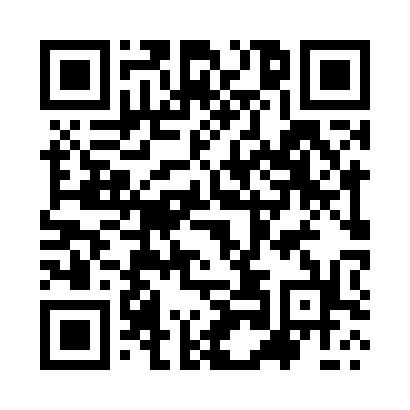 Prayer times for Zubairabad, PakistanMon 1 Jul 2024 - Wed 31 Jul 2024High Latitude Method: Angle Based RulePrayer Calculation Method: University of Islamic SciencesAsar Calculation Method: ShafiPrayer times provided by https://www.salahtimes.comDateDayFajrSunriseDhuhrAsrMaghribIsha1Mon3:445:2012:213:577:238:582Tue3:455:2012:223:577:228:583Wed3:455:2112:223:577:228:584Thu3:465:2112:223:577:228:585Fri3:465:2212:223:587:228:586Sat3:475:2212:223:587:228:577Sun3:475:2312:223:587:228:578Mon3:485:2312:233:587:228:579Tue3:495:2412:233:597:228:5610Wed3:495:2412:233:597:218:5611Thu3:505:2512:233:597:218:5612Fri3:515:2512:233:597:218:5513Sat3:515:2612:233:597:218:5514Sun3:525:2612:233:597:208:5415Mon3:535:2712:234:007:208:5316Tue3:545:2712:234:007:208:5317Wed3:545:2812:244:007:198:5218Thu3:555:2812:244:007:198:5219Fri3:565:2912:244:007:188:5120Sat3:575:2912:244:007:188:5021Sun3:585:3012:244:007:178:5022Mon3:595:3112:244:007:178:4923Tue3:595:3112:244:007:168:4824Wed4:005:3212:244:007:168:4725Thu4:015:3212:244:017:158:4626Fri4:025:3312:244:017:158:4527Sat4:035:3412:244:017:148:4528Sun4:045:3412:244:017:138:4429Mon4:045:3512:244:017:138:4330Tue4:055:3512:244:017:128:4231Wed4:065:3612:244:017:118:41